О внесении изменений в постановление администрации Соль-Илецкого городского округа от 24.12.2019 № 2678-п «Об установлении расходного обязательства на финансирование мероприятий в сфере культуры и искусства Соль-Илецкого городского округа»В соответствии со статьей 86 Бюджетного кодекса Российской Федерации, Федеральным законом Российской Федерации от 06.10.2003 № 131-ФЗ «Об общих принципах организации местного самоуправления в Российской Федерации», руководствуясь Уставом муниципального образования Соль-Илецкий городской округ Оренбургской области, постановляю:1. Внести изменения в постановление администрации муниципального образования Соль-Илецкий городской округ от 24.12.2019 № 2678-п «Об установлении расходного обязательства на финансирование мероприятий в сфере культуры и искусства Соль-Илецкого городского округа»:1.1. Пункт первый постановления от 24.12.2019 № 2678-п дополнить расходным обязательством: «- Государственная поддержка отрасли культуры (комплектование книжных фондов муниципальных общедоступных библиотек и государственных центральных библиотек субъектов Российской Федерации)».1.2. Дополнить пункт второй приложения к постановлению от  24.12.2019 № 2678-п перечнем объектов,  согласно приложению к данному постановлению.2. Контроль за исполнением данного постановления оставляю за собой.3. Постановление вступает в силу после его официального опубликования.Глава муниципального образованияСоль-Илецкий городской округ                                          В.И. ДубровинРазослано: в прокуратуру Соль-Илецкого района, организационному отделу, финансовому управлению, юридическому отделу.Приложение к постановлению администрацииСоль-Илецкого городского округаот 28.03.2022 № 554-пПеречень уполномоченных по исполнению расходных обязательств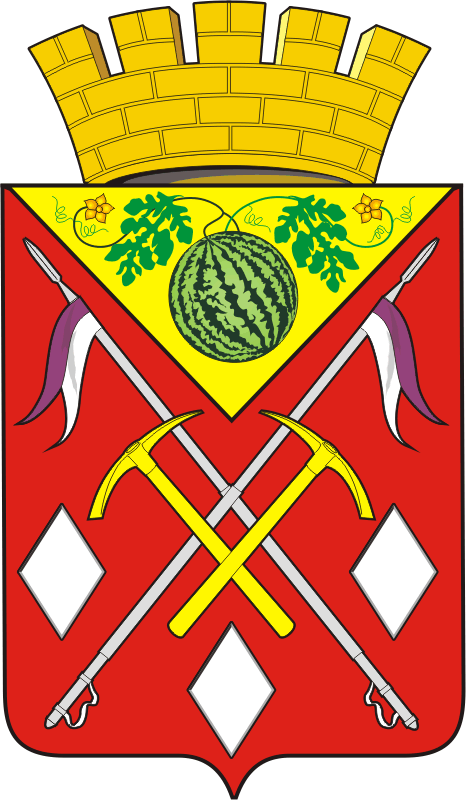 АДМИНИСТРАЦИЯМУНИЦИПАЛЬНОГООБРАЗОВАНИЯСОЛЬ-ИЛЕЦКИЙГОРОДСКОЙ ОКРУГОРЕНБУРГСКОЙ ОБЛАСТИПОСТАНОВЛЕНИЕ28.03.2022 № 554-п№ п/пНаименование мероприятияПеречень объектовУполномоченный орган6Государственная поддержка отрасли культуры (комплектование книжных фондов муниципальных общедоступных библиотек и государственных центральных библиотек субъектов Российской Федерации)Реализация мероприятий по модернизации библиотек в части комплектования книжных фондов Муниципальное бюджетное учреждение культуры «Центральная библиотека» Соль-Илецкого городского округа Оренбургской области